                                         STAROSTWO POWIATOWE W PRUSZKOWIE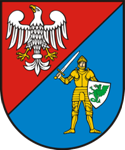              Filia w Raszynie                                         STAROSTWO POWIATOWE W PRUSZKOWIE             Filia w Raszynie                                         STAROSTWO POWIATOWE W PRUSZKOWIE             Filia w RaszynieKARTA INFORMACYJNAKARTA INFORMACYJNAKARTA INFORMACYJNAZnak:  WOM.5410.25.RZmiana danych w dowodzie rejestracyjnym, wynikająca ze zmiany adresu miejsca zamieszkania właściciela pojazduZmiana danych w dowodzie rejestracyjnym, wynikająca ze zmiany adresu miejsca zamieszkania właściciela pojazduZnak:  WOM.5410.25.Rnazwa decyzjinazwa decyzjiKomórka organizacyjna:  Wydział KomunikacjiKomórka organizacyjna:  Wydział KomunikacjiKomórka organizacyjna:  Wydział KomunikacjiWymagane dokumenty(dokumenty do wniosku winny być złożone w oryginale)dowód rejestracyjny pojazduzaświadczenie o pozytywnym wyniku badania technicznego pojazdu, jeżeli upłynął termin ważności badania technicznegodokument potwierdzający udzielenie pełnomocnictwa (2_pełnomocnictwo), jeżeli w sprawie występuje pełnomocnikdokumenty do wglądu:dowód tożsamości – w przypadku gdy właścicielem pojazdu jest osoba fizyczna; aktualny odpis z Krajowego Rejestru Sądowego – jeżeli właścicielem pojazdu jest osoba prawna.dowód rejestracyjny pojazduzaświadczenie o pozytywnym wyniku badania technicznego pojazdu, jeżeli upłynął termin ważności badania technicznegodokument potwierdzający udzielenie pełnomocnictwa (2_pełnomocnictwo), jeżeli w sprawie występuje pełnomocnikdokumenty do wglądu:dowód tożsamości – w przypadku gdy właścicielem pojazdu jest osoba fizyczna; aktualny odpis z Krajowego Rejestru Sądowego – jeżeli właścicielem pojazdu jest osoba prawna.Wymagane dokumenty(dokumenty do wniosku winny być złożone w oryginale)Zmiana właściwości miejscowej organu rejestrującegoZmiana nie powodująca zmiany właściwości miejscowej organu rejestrującegoWymagane dokumenty(dokumenty do wniosku winny być złożone w oryginale)wniosek o rejestrację pojazdu (1_wniosek_rejestracja) tablice rejestracyjne z pojazduwniosek o wymianę dowodu rejestracyjnego (5_wniosek o wymianę dowodu)OpłataPodstawa naliczania opłaty:- rozporządzenie Ministra Infrastruktury i Budownictwa z dnia 9 maja 2016 r. w sprawie wysokości opłat za wydanie dowodu rejestracyjnego, pozwolenia czasowego i tablic (tablicy) rejestracyjnych pojazdów Opłat  można dokonać na konto lub kartą płatniczą w urzędzie:Powiat Pruszkowski ul. Drzymały 30, 05-800 Pruszków Bank Pekao S. A.  nr: 78 1090 1056 0000 0001 4821 9976Opłaty skarbowej w kwocie 17,00 zł za złożenie dokumentu stwierdzającego udzielenie pełnomocnictwa można dokonać przelewem na konto Urzędu Gminy w Raszynie (Bank Spółdzielczy)  65 8004 0002 2001 0000 0316 0001 lub w kasie Urzędu Gminy Raszyn..Podstawa naliczania opłaty:- ustawa z dnia 16 listopada 2006 r. o opłacie skarbowejPodstawa naliczania opłaty:- rozporządzenie Ministra Infrastruktury i Budownictwa z dnia 9 maja 2016 r. w sprawie wysokości opłat za wydanie dowodu rejestracyjnego, pozwolenia czasowego i tablic (tablicy) rejestracyjnych pojazdów Opłat  można dokonać na konto lub kartą płatniczą w urzędzie:Powiat Pruszkowski ul. Drzymały 30, 05-800 Pruszków Bank Pekao S. A.  nr: 78 1090 1056 0000 0001 4821 9976Opłaty skarbowej w kwocie 17,00 zł za złożenie dokumentu stwierdzającego udzielenie pełnomocnictwa można dokonać przelewem na konto Urzędu Gminy w Raszynie (Bank Spółdzielczy)  65 8004 0002 2001 0000 0316 0001 lub w kasie Urzędu Gminy Raszyn..Podstawa naliczania opłaty:- ustawa z dnia 16 listopada 2006 r. o opłacie skarbowejMiejsce złożenia dokumentów: pokój 14 (parter)Miejsce złożenia dokumentów: pokój 14 (parter)Miejsce złożenia dokumentów: pokój 14 (parter)Termin załatwienia sprawy:     niezwłocznie – sprawy nie wymagające zbierania dowodów, informacji lub wyjaśnień,do 1 miesiąca – sprawy wymagające postępowania wyjaśniającego,do 2 miesięcy – sprawy szczególnie skomplikowane.Termin załatwienia sprawy:     niezwłocznie – sprawy nie wymagające zbierania dowodów, informacji lub wyjaśnień,do 1 miesiąca – sprawy wymagające postępowania wyjaśniającego,do 2 miesięcy – sprawy szczególnie skomplikowane.Termin załatwienia sprawy:     niezwłocznie – sprawy nie wymagające zbierania dowodów, informacji lub wyjaśnień,do 1 miesiąca – sprawy wymagające postępowania wyjaśniającego,do 2 miesięcy – sprawy szczególnie skomplikowane.Sprawy prowadzą: koordynator zespołu - główny specjalista Malwina Reca,  tel. 22-701-79-32, komunikacja@raszyn.pl, komunikacja.raszyn@powiat.pruszkow.plSprawy prowadzą: koordynator zespołu - główny specjalista Malwina Reca,  tel. 22-701-79-32, komunikacja@raszyn.pl, komunikacja.raszyn@powiat.pruszkow.plSprawy prowadzą: koordynator zespołu - główny specjalista Malwina Reca,  tel. 22-701-79-32, komunikacja@raszyn.pl, komunikacja.raszyn@powiat.pruszkow.plTryb odwoławczy: od decyzji przysługuje odwołanie do Samorządowego Kolegium Odwoławczego w Warszawie za pośrednictwem Starosty Pruszkowskiego w terminie 14 dni od dnia doręczenia decyzji.Tryb odwoławczy: od decyzji przysługuje odwołanie do Samorządowego Kolegium Odwoławczego w Warszawie za pośrednictwem Starosty Pruszkowskiego w terminie 14 dni od dnia doręczenia decyzji.Tryb odwoławczy: od decyzji przysługuje odwołanie do Samorządowego Kolegium Odwoławczego w Warszawie za pośrednictwem Starosty Pruszkowskiego w terminie 14 dni od dnia doręczenia decyzji.Podstawa prawna: Art. 76 ust. 1 ustawy z dnia 20 czerwca 1997 r. Prawo o ruchu drogowym § 2 rozporządzenia Ministra Infrastruktury z dnia 22 lipca 2002 r. w sprawie rejestracji i oznaczania pojazdów oraz wymagań dla tablic rejestracyjnych Rozporządzenie Ministra Infrastruktury z dnia 27 września 2003 r. w sprawie szczegółowych czynności organów w sprawach związanych z dopuszczeniem pojazdów do ruchu oraz wzorów dokumentów w tych sprawachRozporządzenie Ministra Transportu, Budownictwa i Gospodarki Morskiej z dnia 13 kwietnia 2012 r. w sprawie trybu legalizacji tablic rejestracyjnych oraz warunków technicznych i wzorów znaku legalizacyjnegoUstawa z dnia 16 listopada 2006 r. o opłacie skarbowej Ustawa z dnia 14 czerwca 1960 r. Kodeks postępowania administracyjnego Ustawa z dnia 22 maja 2003 r. o ubezpieczeniach obowiązkowych, Ubezpieczeniowym Funduszu Gwarancyjnym i Polskim Biurze Ubezpieczycieli Komunikacyjnych Podstawa prawna: Art. 76 ust. 1 ustawy z dnia 20 czerwca 1997 r. Prawo o ruchu drogowym § 2 rozporządzenia Ministra Infrastruktury z dnia 22 lipca 2002 r. w sprawie rejestracji i oznaczania pojazdów oraz wymagań dla tablic rejestracyjnych Rozporządzenie Ministra Infrastruktury z dnia 27 września 2003 r. w sprawie szczegółowych czynności organów w sprawach związanych z dopuszczeniem pojazdów do ruchu oraz wzorów dokumentów w tych sprawachRozporządzenie Ministra Transportu, Budownictwa i Gospodarki Morskiej z dnia 13 kwietnia 2012 r. w sprawie trybu legalizacji tablic rejestracyjnych oraz warunków technicznych i wzorów znaku legalizacyjnegoUstawa z dnia 16 listopada 2006 r. o opłacie skarbowej Ustawa z dnia 14 czerwca 1960 r. Kodeks postępowania administracyjnego Ustawa z dnia 22 maja 2003 r. o ubezpieczeniach obowiązkowych, Ubezpieczeniowym Funduszu Gwarancyjnym i Polskim Biurze Ubezpieczycieli Komunikacyjnych Podstawa prawna: Art. 76 ust. 1 ustawy z dnia 20 czerwca 1997 r. Prawo o ruchu drogowym § 2 rozporządzenia Ministra Infrastruktury z dnia 22 lipca 2002 r. w sprawie rejestracji i oznaczania pojazdów oraz wymagań dla tablic rejestracyjnych Rozporządzenie Ministra Infrastruktury z dnia 27 września 2003 r. w sprawie szczegółowych czynności organów w sprawach związanych z dopuszczeniem pojazdów do ruchu oraz wzorów dokumentów w tych sprawachRozporządzenie Ministra Transportu, Budownictwa i Gospodarki Morskiej z dnia 13 kwietnia 2012 r. w sprawie trybu legalizacji tablic rejestracyjnych oraz warunków technicznych i wzorów znaku legalizacyjnegoUstawa z dnia 16 listopada 2006 r. o opłacie skarbowej Ustawa z dnia 14 czerwca 1960 r. Kodeks postępowania administracyjnego Ustawa z dnia 22 maja 2003 r. o ubezpieczeniach obowiązkowych, Ubezpieczeniowym Funduszu Gwarancyjnym i Polskim Biurze Ubezpieczycieli Komunikacyjnych Formularze i wnioski do pobrania:1_ wniosek rejestracja5_wniosek o wymianę dowodu2_ pełnomocnictwo Formularze i wnioski do pobrania:1_ wniosek rejestracja5_wniosek o wymianę dowodu2_ pełnomocnictwo Formularze i wnioski do pobrania:1_ wniosek rejestracja5_wniosek o wymianę dowodu2_ pełnomocnictwo 